General Duty Nurse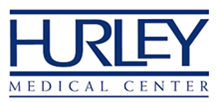 Posting Number – 834,1358,1359 Part Time and Full Time GENERAL SUMMARY:  Has authority and responsibility for the management of Nursing care and services for a specified group of patients.  Performs with professional judgment the on-going observations, assessments, and Nursing actions in relation to identified patient needs.  Complies with all appropriate safety and infection control standards, participates in quality assessment and continuous quality improvement activities and performs all job duties and responsibilities in a courteous and customer-focused manner according to the Hurley Family Standards of Behavior.  SUPERVISION RECEIVED:  Works under the direct supervision of a Manager or designee who assigns areas of responsibility and reviews results for compliance with established standards.SUPERVISION EXERCISED:  May direct and coordinate the work of professional and ancillary personnel providing Nursing care to patients.RESPONSIBILITIES AND DUTIES:1. Completes initial Nursing assessment per hospital policy; plans and implements written individual Nursing care plans based on assessments; updates and maintains care plans as appropriate.2. Provides or directs performance of nursing techniques for patient comfort and well-being, including bathing, feeding, and oral hygiene.3. Instructs patients regarding various aspects of treatment plans in order to minimize apprehension associated with hospitalization, as well as to educate patient on steps necessary to achieve and maintain optimal health levels.MINIMUM ENTRANCE REQUIREMENTS:• Graduation from an accredited school of Nursing.• Knowledge of professional Nursing theory and practice.• Clinical competence in applying Nursing techniques to specific needs.• Preferred experience in site area.• Ability to establish and maintain an effective and harmonious working relationship with patients, family, team members, physicians, and support staff.NECESSARY SPECIAL REQUIREMENTS:• Current Michigan licensure as a Registered Nurse.http://careers.hurleymc.com/